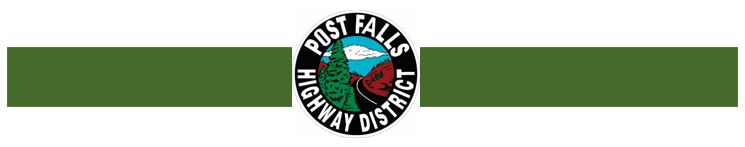 POST FALLS HIGHWAY DISTRICTMEETING AGENDA5629 E SELTICE WAYPOST FALLS, ID 83854Please note that agenda is subject to change 48-hours prior to meeting. ‬‬‬‬‬‬‬‬‬‬‬‬‬‬‬‬‬‬‬‬‬‬‬‬‬‬‬‬‬‬‬‬‬‬‬‬‬‬‬‬‬‬‬‬‬‬‬‬‬‬‬‬‬BOARD MEETING – 6:00 PMJune 15, 2022‬‬‬‬‬‬‬‬‬‬DUE TO LACK OF AGENDA ITEMS, THE JUNE 15, 2022 REGULAR SCHEDULED MEETING OF THE POST FALLS HIGHWAY DISTRICT BOARD OF COMMISSIONERS HAS BEEN CANCELED.  THE NEXT REGULAR BOARD MEETING IS WEDNESDAY, JULY 6, 2022 AT 6:00 P.M.‬‬‬‬‬‬‬‬‬‬‬‬‬‬‬‬‬‬‬‬‬‬‬‬‬‬‬‬‬‬‬‬‬‬‬‬‬‬‬‬‬‬‬‬‬‬‬‬‬‬‬